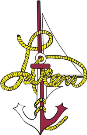 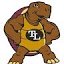 Course Overview:   The study of Wisconsin wildlife and a comprehensive study of habitats and hunting and conservation issues.Unit 1:  Introduction to Natural Resources (5 Days)Description: Students will gain a basic knowledge off wildlife habitats and natural systems within their environment.Standards:Students will be able to explain what wildlife is.NR1.a.6.hStudents will recognize the connections within an ecosystem. NR1.a.5.hStudents will be able to identify the components of a habitatNR1.b.8.mStudents will be able to describe the different types of habitats. NR1.b.13.hUnit 2:  Concepts in Natural Resource Management (10 Days)Description: Students will be able to discuss the circle of management of the natural resource cycle.            Standards:Students will be able to discuss what a mammal needs to survive in their habitat.NR1.a.3.m.Students will go to the school forest and identify what management practices are being used there. NR1.b.8.mStudents will identify what are manmade or what is natural resource management.NR1.a.3.m.Unit 3: Game Management – Deer (7 Days)Description: The students will learn deer habitats and traits. They will be able to identify the different kinds of deer. They will learn reproduction and conservation techniques that are being used to control this large avenue for income for Wisconsin as recreational hunting.Standards:Students will learn about whitetail deer and their habitat. Bow hunting and gun hunting will be discussed. NR1.b.13.hPopulation control of the whitetail deer will be discussed.NR1.b.8.m.Videos and guest speakers will be utilized for at least three days in this unit. NR2.b.8.h, NR3.a.21.h, NR.a.14.h, NR2.c.15.hThe albino deer of eastern Wisconsin will be studied. Students that go hunting will be expected to do a report of their experienceUnit 4: Game Management- Wolves (10 Days)Description: Students will learn the types of wolves and their social habits. Reproduction and hunting techniques will be discusses. Time will be allotted for a debate on protecting or hunting the wolf population.Standards:Students will be able to discuss the culture of wolves.NR3.a.21.hStudents will debate for about a week in teams about whether to protect wolves or to allow hunting. NR1.b.13h,NR1.b.8.mStudents will watch videos on the habits of wolves.NR2.b.7.hStudents will be able to identify the alpha and beta wolves of a pack by watching their pack socialize with each other. NR2.b.8.hUnit 5: Game Management – Wild Turkeys (4 Days)Description: Students will learn the terminology of the wild turkey populations. Hunting techniques will be discussed. Population’s characteristics will be learned.Standards:Students will be able to discuss the habitats of wild turkeys.NR1.b.13.hStudents will discuss the terminology of different ages of turkeys. NR1.b.8.mThe students will be able to discuss the actions and consequences of turkey hunting or conservation.Unit 6: Game Management – Beavers (4 Days)Description: Students will learn about the life cycle of a beaver. Population control will be discussed. Reproduction and dam management will be discussed.Standards:Students will be able to discuss various terms and habitat definitions of the beaver population. NR1.b.13.h.The students will be able to describe the patterns used to build beaver dams.NR1.b.8.m, NR2.d.16.h, The students will debate the taming of beavers and the consequences of setting them back into the wild.NR1.b.mUnit 7: Game Management-Porcupines (4 Days)Description: the habitats and culture of the porcupine will be studied. Predators will be discussed along with the environments where porcupines thrive.Standards:Students will be able to discuss the traits and living patterns of a porcupine. NR.1b.13.h,, NR1.b.8.mStudents will identify the habitats where porcupines thrive.NR3.9.m, NR2.d.13.m.Students will learn the natural predators of the porcupine.NR2.d.19hUnit 8: Game management- Squirrels, Grouse, Pheasants (5 Days)Description: Misc. small game will be studied such as the squirrel, the grouse, and the pheasant. Hunting environments will be learned along with reproduction and habitats.Standards: Students will be able to identify the grouse, and pheasants and know the hunting regulations.NR.1.B.8.M, NR.1.b.3.hStudents will learn how to clean a grouse and pheasant for field dressing.NR3.a.17.hUnit 9: Game Management: Elk (7 Days)Description: The habitats and reproduction will be learned about the elk species. Hunting versus conservation and the reintroduction of elk back into Wisconsin forests will be discussed. Guest speakers will be utilized.Standards:Students will be able to discuss the terminology used when dealing with elk species. NR 1.b.mStudents will discuss the relocating of elk to various regions of the United States and why this practice started.NR1b.13h.Guest speakers will be utilized for elk huntingUnit 10: Trapping (5 Days)Description: The techniques of trapping will be discussed. A guest speaker from the DNR will provide hands on insights into the hobby of trapping.Standards:Students will get to see hands on traps and learn what animals are generally trapped.NR3.a .16.hStudents will learn from guest speakers how the traps work and the                                                            humane way to get the animals for harvest.Unit 11: SAE / Career Development (2 Weeks)Description: Students will design SAE plans and do leadership and team building exercises.Standards:Students will study the various careers in the wildlife/conservation field.CD.1.a.3.h.Students will develop their SAE field of interest.LE.1.a.10.hStudents will learn of the FFA and work on building leadership skills with team building activities. L, E.1a.11.h, LE 1.a.12.h., LE1.a.13.h, LE 1.a.14.h, LE 1.a.7.h., LE 1.b.9.h. LE. 1b.9.h.,LE 1.c.6.h.,LE 1.c.9.h